Ogłoszenie o przetargu:Polska Spółka Gazownictwa sp. z o.o.  
Oddział Zakład Gazowniczy w Jaśle 
ul. Floriańska 112, 38-200 Jasło  
tel. 13 443 72 00OGŁASZA PRZETARG PISEMNY NIEOGRANICZONY w przedmiocie zbycia prawa własności zabudowanej nieruchomości składającej się z działek nr 838/3 i 839/2 o łącznej powierzchni 0,0734 ha, wraz z prawem własności posadowionych na niej budynku i budowli, położonej w miejscowości Zaklików przy ul. Dworcowej.Cena wywoławcza wynosi: 332.440,00 zł netto.Wymagane wadium w wysokości: 16.650,00 zł.Termin rozstrzygnięcia przetargu: 17 marca 2022 r. o godz. 12:00 w Jaśle, ul. Floriańska 112.Szczegółowe informacje o przetargu oraz nieruchomości zostały zamieszczone na stronie internetowej  www. psgaz.pl zakładka Nieruchomości i majątek na sprzedaż. Uczestnik przetargu przed przystąpieniem do przetargu zobowiązany jest zapoznać się
z ww. informacjami oraz stanem technicznym nieruchomości.Informacje na temat nieruchomości można uzyskać tel. 
nr 13 44 37 303 od poniedziałku do piątku 
w godz.   8 00  – 1400   
(z wyjątkiem dnia przetargu).Informacje na temat warunków i zasad uczestnictwa 
w przetargu można uzyskać                     
 tel. nr: 13 44 37 303  lub 13 44 37 212
od poniedziałku do piątku  
w godz. 8 00  – 1400 (z wyjątkiem dnia przetargu).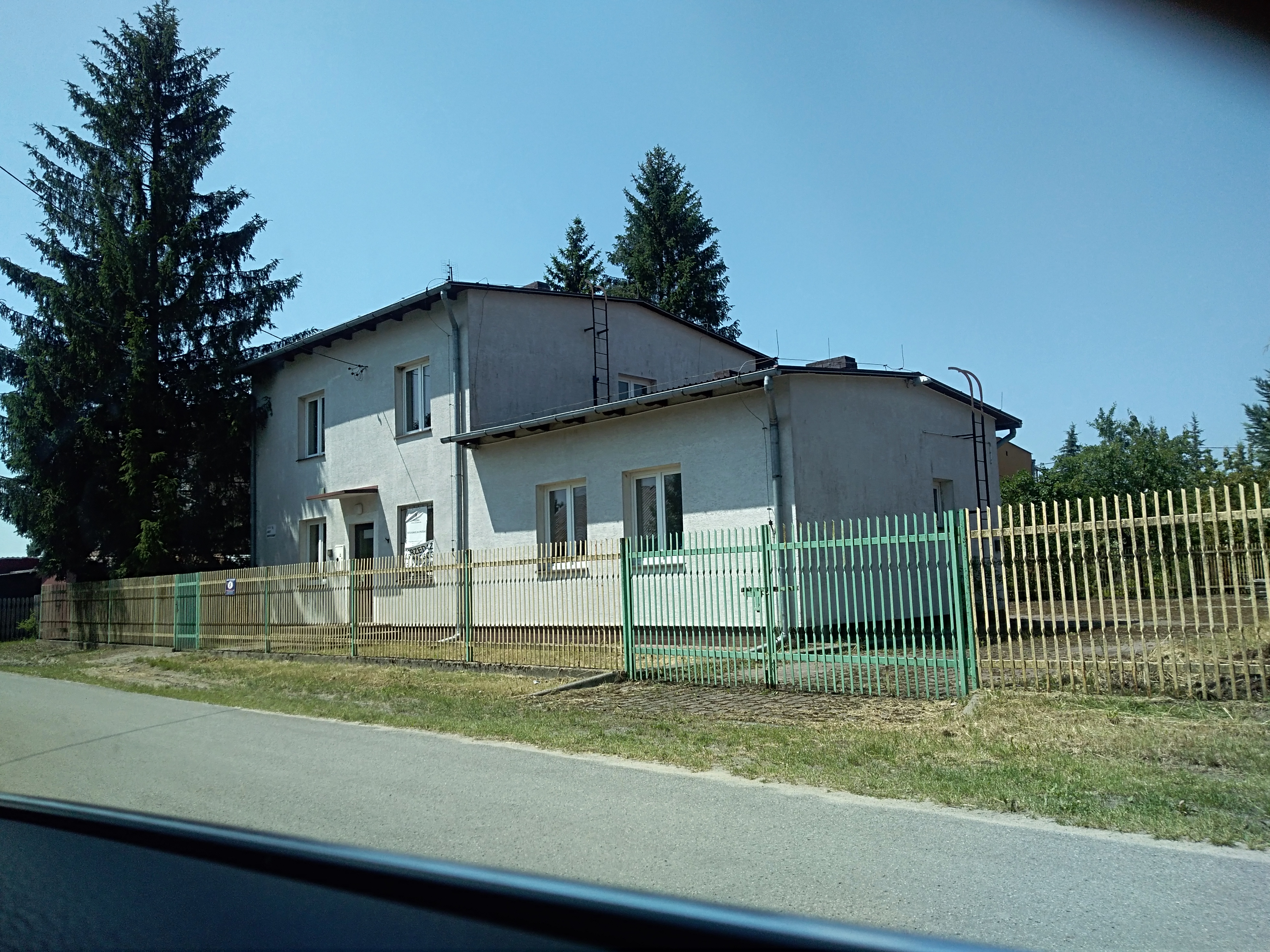 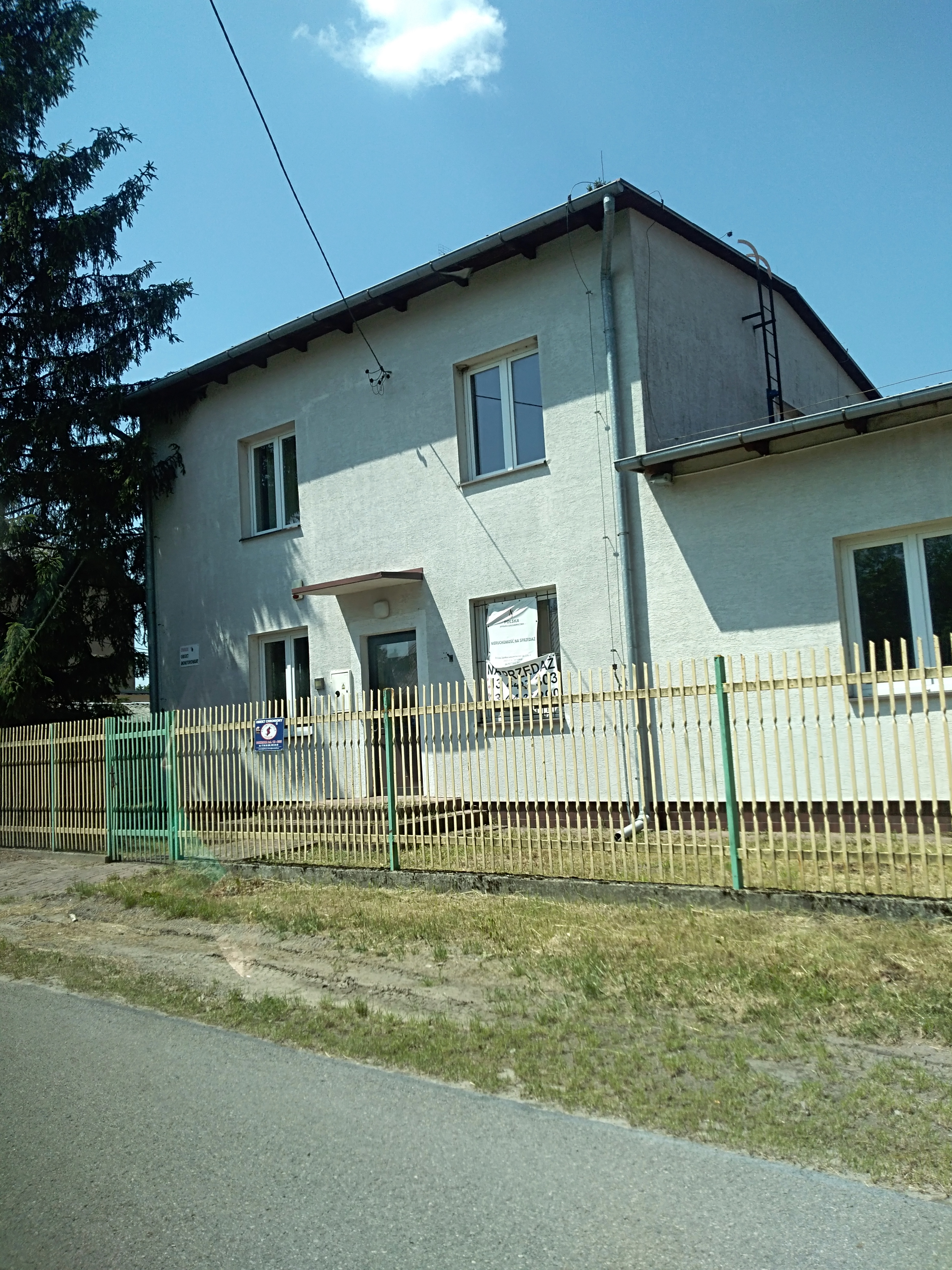 